关注江苏事业单位微信（jssydwksw）或者加入江苏事业单位考试群627358981，大家共同学习，海量资料共分享！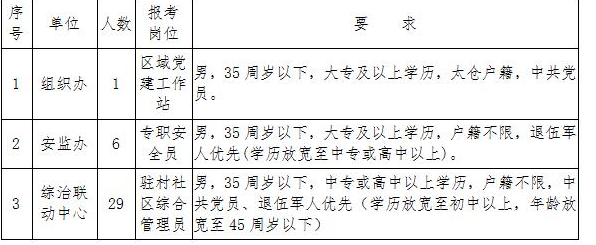 